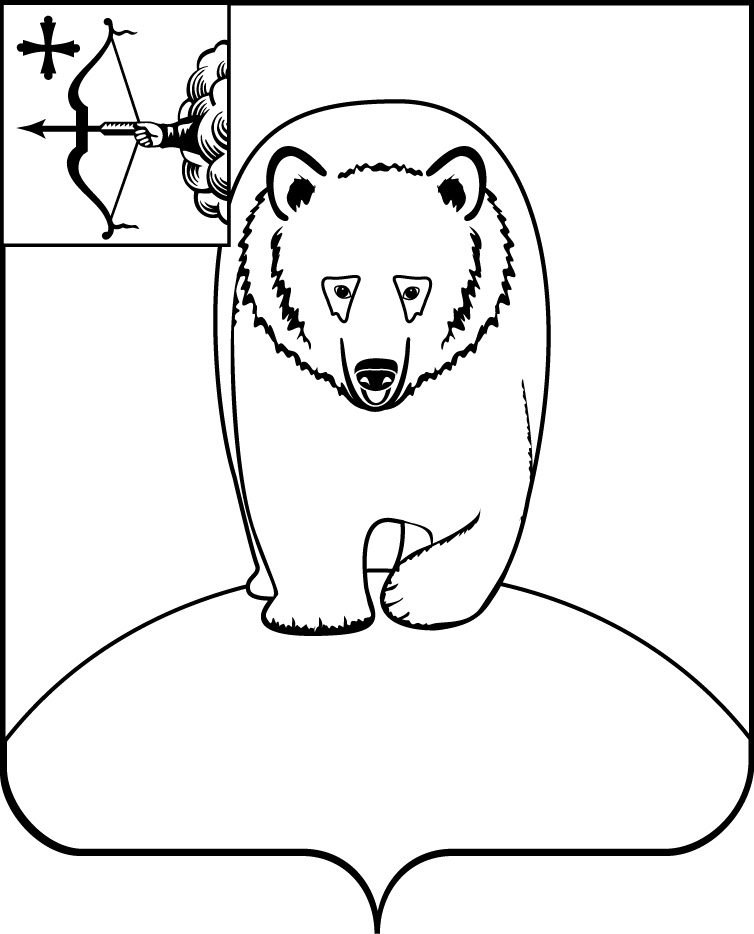 АДМИНИСТРАЦИЯ АФАНАСЬЕВСКОГО МУНИЦИПАЛЬНОГО ОКРУГАКИРОВСКОЙ ОБЛАСТИПОСТАНОВЛЕНИЕ16.04.2024                                                                                                        № 173   пгт АфанасьевоО ежемесячном денежном вознаграждении за классное руководство педагогическим работникам муниципальных образовательных организаций, реализующих образовательные программы начального общего образования, образовательные программы основного общего образования, образовательные программы среднего общего образования В соответствии с постановлением Правительства Кировской области от 19.05.2020 № 260-П «О ежемесячном денежном вознаграждении за классное руководство педагогическим работникам государственных и муниципальных образовательных организаций, реализующих образовательные программы начального общего образования, образовательные программы основного общего образования, образовательные программы среднего общего образования, а также за классное руководство (кураторство) педагогическим работникам областных государственных профессиональных образовательных организаций, реализующих образовательные программы среднего профессионального образования, в том числе программы профессионального обучения для лиц с ограниченными возможностями здоровья» администрация Афанасьевского муниципального округа ПОСТАНОВЛЯЕТ:Установить педагогическим работникам муниципальных образовательных организаций, реализующих образовательные программы начального общего образования, образовательные программы основного общего образования, образовательные программы среднего общего образования, ежемесячное денежное вознаграждение за классное руководство в размере 10 000 рублей.Финансовое обеспечение расходных обязательств, установленных в пункте 1 настоящего постановления, осуществляется за счет иных межбюджетных трансфертов из федерального бюджета, предоставляемых на указанные цели.Контроль за выполнением настоящего постановления возложить на начальника Управления образования. Настоящее постановление вступает в силу с момента его официального опубликования и распространяется на правоотношения, возникшие с 01.03.2024.